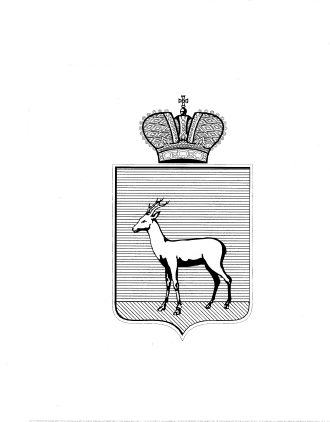 О назначении публичных слушаний по планировке территории                      (проект межевания территории) в границах 8 - й просеки, улицы Солнечной,  7 - й просеки, Второго переулка, улиц Центральной, Красильникова в Промышленном внутригородском районе городского округа СамараНа основании статей 5.1, 45 и пункта 5 статьи 46 Градостроительного кодекса Российской Федерации, статьи 28 Федерального закона от 06.10.2003 № 131-ФЗ «Об общих принципах организации местного самоуправления в Российской Федерации», Закона Самарской области от 06.07.2015 № 74-ГД «О разграничении полномочий между органами местного самоуправления городского округа Самара и внутригородских районов городского округа Самара по решению вопросов местного значения внутригородских районов», Устава Промышленного внутригородского района городского округа Самара Самарской области, руководствуясь Положением «О порядке организации и проведения общественных обсуждений, публичных слушаний по вопросам градостроительной деятельности в Промышленном внутригородском районе городского округа Самара», утвержденным решением Совета депутатов Промышленного внутригородского района городского округа Самара от 08.08.2018 № 134, ПОСТАНОВЛЯЮ:Назначить публичные слушания по планировке территории (проект межевания территории) в границах 8 - й просеки, улицы Солнечной, 7 - й просеки, Второго переулка, улиц Центральной, Красильникова в Промышленном внутригородском районе городского округа Самара (далее – Проект) согласно документации, подготовленной на основании распоряжения Департамента градостроительства городского округа Самара от 17.03.2022 № РД-346 «О разрешении Департаменту градостроительства городского округа Самара подготовки проектов межевания территорий, занимаемых многоквартирными жилыми домами в городском округе Самара».Провести публичные слушания по Проекту в период                                с 03.12.2022 по 24.12.2022 (включительно).  Инициатором публичных слушаний по Проекту является Глава Промышленного внутригородского района городского округа Самара. Определить органом, уполномоченным на подготовку и проведение публичных слушаний по Проекту, отдел архитектуры Администрации Промышленного внутригородского района городского округа Самара.В целях ознакомления населения Промышленного внутригородского района городского округа Самара с Проектом и проведения по нему публичных слушаний отделу архитектуры Администрации Промышленного внутригородского района городского округа Самара: подготовить оповещение о начале публичных слушаний по Проекту и опубликовать 03.12.2022 в газете «Самарская Газета» и разместить на сайте Администрации городского округа Самара (http://samadm.ru) во вкладке «Промышленный район. Официальное опубликование», а также разместить на информационных стендах в здании Администрации Промышленного внутригородского района городского округа Самара по адресу: г. Самара, ул. Краснодонская, д.32 «А», отдел по работе с обращениями граждан Администрации Промышленного внутригородского района городского округа Самара;официально разместить 10.12.2022 Проект в газете «Самарская Газета» и разместить на сайте Администрации городского округа Самара (http://samadm.ru) во вкладке «Промышленный район. Официальное опубликование»;обеспечить прием предложений и замечаний жителей Промышленного внутригородского района городского округа Самара по Проекту, поступивших в Администрацию Промышленного внутригородского района городского округа Самара с 10.12.2022 по 19.12.2022 (включительно):- в письменной форме по адресу: 443009, г. Самара, ул. Краснодонская, д. 32;- в форме электронного документа по адресу электронной почты: promadm@samadm.ru, в том числе с использованием федеральной государственной информационной системы «Единый портал государственных и муниципальных услуг (функций);- посредствам записи в книге (журнале) посетителей экспозиции Проекта, находящегося в помещении Администрации Промышленного внутригородского района городского округа Самара по адресу: г. Самара,           ул. Краснодонская, 32 «А», отдел по работе с обращениями граждан;- в письменной или устной форме в ходе проведения собрания участников публичных слушаний;обеспечить проведение экспозиции Проекта с 10.12.2022 по 19.12.2022, с понедельника по пятницу с 09.00 ч. до 12.00 ч. и с 14.00 ч. до 16.30 ч. по адресу: 443009, г. Самара, ул. Краснодонская, № 32 «А», отдел по работе с обращениями граждан Администрации Промышленного внутригородского района городского округа Самара;провести собрание участников публичных слушаний 20.12.2022  в 16.00 ч. в здании Администрации Промышленного внутригородского района городского округа Самара, по адресу: г. Самара,                                          ул. Краснодонская, № 32, каб.213;зафиксировать проведение публичных слушаний по Проекту и их результаты в протоколе публичных слушаний и в заключении о результатах публичных слушаний;протокол публичных слушаний и заключение о результатах публичных слушаний в течение 3 (трех) дней со дня окончания проведения публичных слушаний направить для рассмотрения Главе Промышленного внутригородского района городского округа Самара;официально опубликовать (обнародовать) заключение о результатах публичных слушаний 24.12.2022 в газете «Самарская Газета» и разместить на официальном сайте Администрации городского округа Самара (http://samadm.ru) во вкладке «Промышленный район. Официальное опубликование».Настоящее Постановление вступает в силу со дня его принятия.Контроль за исполнением настоящего постановления возложить на заместителя Главы Промышленного внутригородского района городского округа Самара А.В. Свирень.Коваленко И.Н.  9959923Глава Промышленного внутригородского района городского округа Самара                            Д.В. Морозов